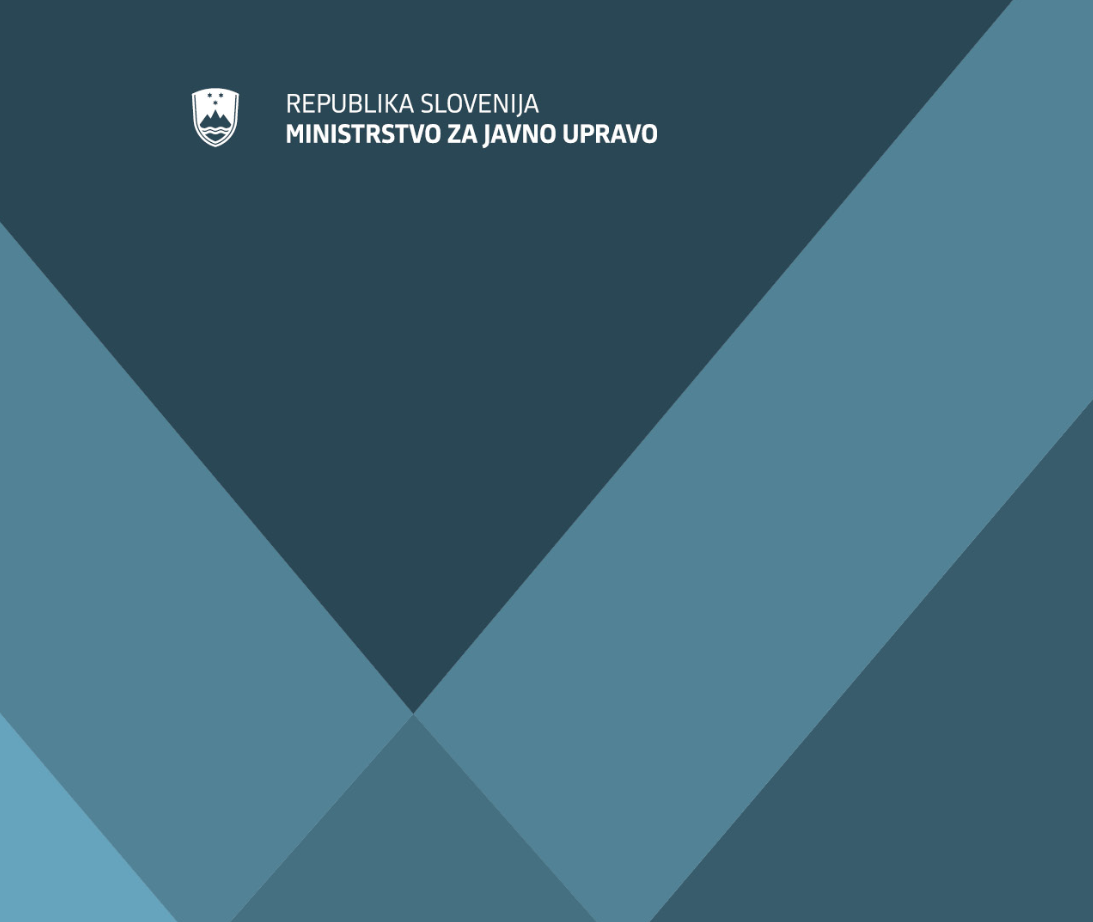 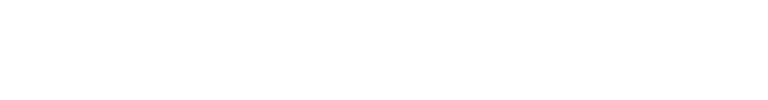  VSEBINA DOKUMENTA1. SPLOŠEN PREGLED S ciljem krepitve rasti gospodarstva, povečevanja konkurenčnosti podjetij ter vzpostavitve stabilnega in privlačnega poslovnega okolja je Vlada Republike Slovenije (v nadaljnjem besedilu: Vlada RS)  leta 2013 sprejela Enotno zbirko ukrepov za boljše zakonodajno in poslovno okolje ter dvig konkurenčnosti (v nadaljevanjem besedilu: Enotna zbirka ukrepov). Vlada RS je hkrati s sprejetjem Enotne zbirke ukrepov ustanovila stalno medresorsko delovno skupino in v okviru le-te zadolžila operativno delovno skupino, da ji letno poroča o izvedenih aktivnostih in realizaciji ukrepov iz Enotne zbirke ukrepov. Resorji so tako dolžni enkrat letno poročati Ministrstvu za javno upravo o stanju realizacije zastavljenih ukrepov, Ministrstvo za javno upravo pa je zadolženo, da Vladi RS predloži zbirno letno poročilo. V poročilu je podan povzetek 16. poročevalskega obdobja (od 1. 1. 2023 do 31. 12. 2023) glede napredka realizacije ukrepov. 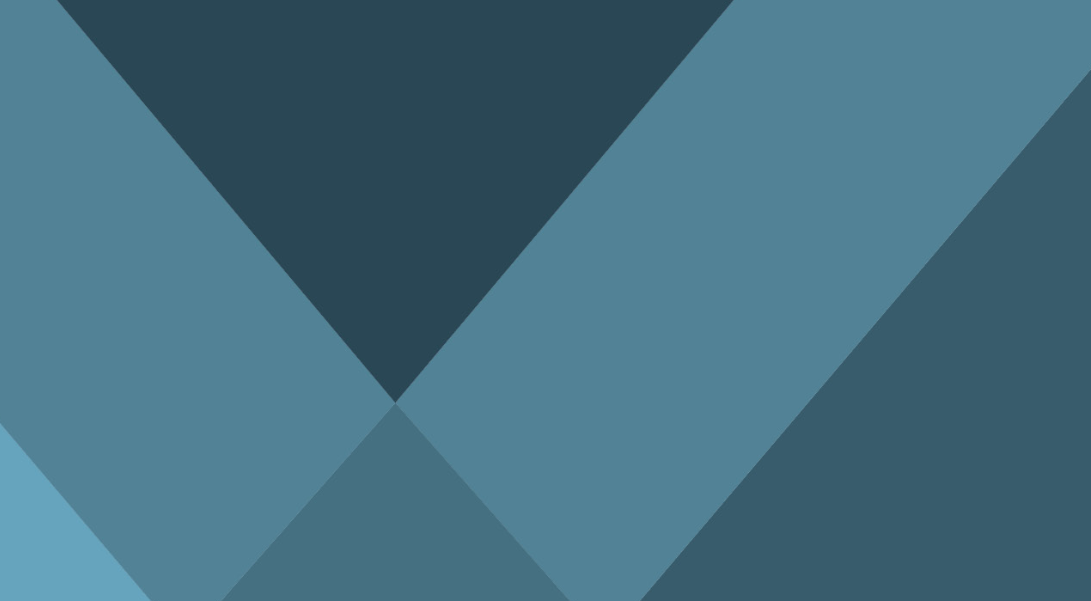 Stanje obravnavanih 424 ukrepov na dan 31. 12. 2023:- realiziranih 344 ukrepov (81,1 %);- delno realiziranih 73 ukrepov (17,2 %);- nerealiziranih 7 ukrepov  (1,7 %).Z namenom doseganja večjih sinergijskih učinkov ukrepov in v izogib poročanju različnim organom o istovrstnih ukrepih ter s ciljem zasledovanja enotne koordinacije in posledično veliko večjega vpliva na realizacijo, ima pričujoči dokument pomemben vpliv na boljše poslovno in zakonodajno okolje, ki ga s tem zasledujemo. Enotna zbirka ukrepov se permanentno dopolnjuje z novimi ukrepi na podlagi predlogov strokovne in širše javnosti ob strinjanju posameznih resorjev, ki so posledično zadolženi za njihovo realizacijo. Oblikovanje in realizacija ukrepov za prebivalstvo ter gospodarstvo, posledično zagotavljanje bolj prijaznega zakonodajnega kakor tudi spodbudnega poslovnega okolja je eden temeljnih ciljev, ki ga naslavljamo s področjem boljše zakonodaje in odprave administrativnih ovir.Vsebina ukrepov se oblikuje preko raznih pobud, ki večinoma obsegajo konkretne težave uporabnikov (zbornic, poslovnih subjektov in prebivalcev), ki jih zaznavajo pri poslovanju z državo. Gospodarstveniki si predvsem želijo debirokratizacije poslovnega okolja, kar pomeni odpravo administrativnih ovir in s tem povezanih nepotrebnih stroškov, prebivalci pa si želijo bolj aktivnega in hitrejšega odzivanja upravnih organov.Pogosto se prav na osnovi pobud, ki jih uporabniki posredujejo preko različnih kanalov, sproži reševanje konkretnega problema. Vsak prejeti predlog najprej pregleda strokovna ekipa in ga po preučitvi posreduje v reševanje pristojnim organom/resorjem, s katerimi se opravi dokončna uskladitev o primernosti posameznega predloga, ki se ga ob potrditvi oblikuje v konkreten ukrep z opredeljenimi cilji, nosilci in roki realizacije. Ukrepi se ob izpolnjevanju kriterija javnega interesa uvrstijo v Enotno zbirko ukrepov, kjer lahko realizacijo spremlja širše zainteresirana javnost preko spletne strani. Za določene realizirane ukrepe se naknadno opravi tudi evalvacija učinkov na podlagi Metodologije za merjenje zakonodajnih bremen.Za zagotavljanje boljšega poslovnega in zakonodajnega okolja je bilo v preteklih letih izvedenih že veliko ukrepov, vendar se moramo zavedati, da je treba za omogočanja spodbudnega in učinkovitega poslovnega in zakonodajnega okolja z delom nadaljevati. Realizacija ukrepov iz Enotne zbirke ukrepov terja široko horizontalno in poglobljeno medresorsko reševanje. Z omenjenim pristopom omogočamo učinkovitejše reševanje težav in na ta način ustvarjanje dobrih praks, saj nam le konkurenčno gospodarstvo ter prijazna in učinkovita javna uprava lahko omogočita nadaljnji razvoj države in njene blaginje.2. SPREMLJANJE NAPREDKA Zainteresirana javnost lahko spremlja napredek realizacije posameznih ukrepov na spletni strani Enotna zbirka ukrepov. Vsak ukrep ima opredeljene naloge, odgovorni organ za realizacijo posamezne naloge, rok za realizacijo, vir, sodelujoče organe ter stanje posameznih poročanj.Za podroben prikaz stanja napredka realizacije ukrepov je na spletni strani Enotna zbirka ukrepov omogočeno iskanje po različnih parametrih in prikaz točno določenega stanja realizacije ukrepov po področjih, po virih, po resorjih, po stanju realizacije. Glede na izbrane iskalne parametre je omogočen izvoz ukrepov v excel dokument za nadaljnje analize oziroma obdelavo. Dodana vrednost prikaza je zavihek statistika, ki omogoča enostavno pregledovanje ukrepov z dodanimi grafičnimi prikazi. Graf št. 2: Spremljanje napredka realizacije ukrepov (2016-2023)Spremljanje stanja realizacije ukrepov po letih kaže zadovoljiv napredek. V letu 2023 je bilo realiziranih 11 ukrepov. Aktivnosti se še niso pričele izvajati na 7 ukrepih. Navedeni nerealizirani ukrepi imajo rok zaključka predviden leta 2024 ali kasneje. Število ukrepov, uvrščenih v Enotno zbirko ukrepov, se je v primerjavi z zadnjim (lanskim) poročilom povečalo za 6. Na novo so bili dodani ukrepi, ki smo jih z ministrstvi oblikovali na podlagi prejetih Zahtev Slovenske obrti in podjetništva 2023.3. PREGLED REALIZIRANIH UKREPOV                                 V letu 2023 se je realiziralo 11 ukrepov, ki jih v nadaljevanju navajamo v tabeli 1 v obliki seznama realiziranih ukrepov po pristojnih ministrstvih. Tabela št. 1: Pregled realiziranih ukrepov v letu 2023V nadaljevanju so opisani rezultati realiziranih ukrepov v zadnjem poročevalskem obdobju:Sprejem novele Zakona o finančnem poslovanju, postopkih zaradi insolventnosti in prisilnem prenehanjuPotrebno je bilo urediti dosledno upoštevanje načela, da bodo upniki v postopku prisilne poravnave na boljšem, kot bi bili, če bi šla družba v stečaj. Sodišča pogosto tega ne preverjajo ali upoštevajo in so upniki v zelo težkem položaju, če želijo preprečiti potrditev prisilne poravnave. Dosledno je potrebno upoštevati, da v primeru, ko je dovoljena prisilna poravnava ali poenostavljena prisilna poravnava, upniki prejmejo več, kot bi prejeli v primeru stečaja.Ministrstvo za pravosodje si je tudi s pripravo novele ZFPPIPP-H prizadevalo za učinkovite in hitre postopke ob istočasnem upoštevanju varstva strank navedenih postopkov. Institut poenostavljene prisilne poravnave je z novelo ZFPPIPP-H nadomeščen s posebnimi pravili postopka prisilne poravnave za malo gospodarstvo (člena 221.a in 221.b). V postopku prisilne poravnave za malo gospodarstvo, ki je namenjen podjetnikom in mikro družbam se uporabljajo pravila postopka prisilne poravnave z določenimi poenostavitvami, zaradi keterih je postopek cenejši, vendar pa je tudi v tem postopku predviden upravitelj, ki skrbi in preverja za resničnost in obstoj terjatev in opravlja druge zakonske naloge nadzora v tem postopku. Časovno skrajšati in poceniti stečajne postopkeStečajni postopki so v preteklosti tekli predolgo (vsaj del, ki je bil vezan do razdelitve stečajne mase), razlogi za to pa so bili praviloma v sodnih postopkih (predvsem pravdnih), ki so tekli med postopkom stečaja. Ministrstvo za pravosodje si je s spremembami in dopolnitvami ZFPPIPP prizadevalo za učinkovite in hitre postopke ob istočasnem upoštevanju varstva strank. Z novelo ZFPPIPP-H se je izboljšal procesni položaj upnikov v teh postopkih, saj je bila dopolnjena določba o pristojnosti upniškega odbora tako, da se daje pravna podlaga za dostop upnikov do dokumentacije, ki je potrebna za preveritev pravilnosti poročila o finančnem položaju in poslovanju dolžnika ali načrta finančnega prestrukturiranja. Upniški odbor ima skladno z drugim odstavkom 87. člena, z namenom, da se zavarujejo koristi upnikov, pravico pregledati poslovne knjige in dokumentacijo, ki jo je prevzel upravitelj od dolžnika v stečajnem postopku, ter dokumentacijo, ki jo mora upravitelj voditi v zvezi s tem postopkom. Upravitelj lahko upniškemu odboru zavrne vpogled v dokumentacijo, ki jo je prevzel v stečajnem postopku od dolžnika, če gre za poslovno skrivnost ali če meni, da bi razkritje lahko povzročilo škodo drugi osebi ali bi vplivalo na nemoten potek stečajnega postopka ali poplačilo upnikov. Upniški odbor v primeru zavrnitve lahko zahteva, da o tem odloči sodišče. Če upniški odbor zahteva informacije ali vpogled v dokumentacijo, ki je poslovna skrivnost, lahko sodišče omogoči razkritje poslovnih skrivnosti na način in pod pogoji, kot jih določa zakon, ki ureja pravdni postopek, o varstvu poslovnih skrivnosti. Nadalje je z novelo ZFPPIPP-H spremenjena tudi določba 300. člena, v skladu s katero se tako ne napotuje več na pravdo upnika, ki mu je upravitelj terjatev že priznal, temveč upnika, ki je terjatev prerekal. V zvezi s prerekanjem se v takem primeru torej uporabijo pravila iz 302. člena ZFPPIPP, ki določajo, da mora tisti, ki je prerekal terjatev, ki jo je upravitelj že priznal, v enem mesecu po objavi sklepa o preizkusu terjatev vložiti tožbo za ugotovitev neobstoja prerekane terjatve. Tožbo mora vložiti proti upniku, katerega terjatev je prerekal. Navedeno bo posledično pomenilo, da bo napotitev manj, kar bo pripomoglo k skrajšanju postopkov. Sprememba postopka osebnega stečajaDolžniki podjetniki, zasebniki in fizične osebe se pogosto izmikajo plačilu obveznosti. Upnik zoper njih najprej vodi izvršilni postopek in velikokrat tik pred poplačilom upnika predlagajo začetek postopka osebnega stečaja in odpusta obveznosti. Z uspešno prestano preskusno dobo se dolžniku obveznosti odpustijo, upniki v večini primerov niso bili poplačani. Ministrstvo za pravosodje si je tudi z novelo ZFPPIPP-H prizadevalo za učinkovite in hitre postopke ob istočasnem upoštevanju varstva strank. Na področju osebnega stečaja in postopka odpusta obveznosti dolžnika se z novelo ZFPPIPP-H zaostruje kriterij za odpust obveznosti, in sicer tako, da sodišče kot relevantno okoliščino presoja tudi prizadevanje dolžnika, da izpolni obveznosti do upnikov. Zaostruje pa se tudi pogled na dolžnikovo prizadevanje skozi celotno obdobje postopka osebnega stečaja. Šteje se, da si dolžnik ni prizadeval dovolj, če je poplačal manj kot 10 odstotkov vseh prijavljenih terjatev, ali če zaradi ravnanj dolžnika ali glede na njegov premoženjski položaj ni mogoče pričakovati, da bo do izteka preizkusnega obdobja poplačal terjatve v tej višini, razen če sodišče, glede na višino prijavljenih terjatev, socialni položaj in prizadevanja dolžnika oceni, da je upravičeno, da se dolg dolžniku odpusti (nova 6. točka četrtega odstavka 399. člena). Enotni evropski dokument v zvezi z oddajo javnega naročila (ESPD) v angleškem jezikuPotrebno je bilo poenotiti slovensko verzijo obrazca z najnovejšo različico obrazca, ki ga je pripravila Evropska Komisija, kar posledično pomeni zagotoviti prevod obrazca v angleški jezik in ob prehodu v produkcijo onemogočiti kreiranje novih obrazcev v obstoječi verziji.Za tuje ponudnike bo posledično izpolnjevanje obrazca lažje, saj je poleg slovenskega jezika zagotovljena tudi uporaba verzije v jeziku, katerega uporaba je bolj razširjena.Informacijska rešitev je bila v letu 2023 nameščena v produkcijskem okolju, uporabniška navodila so objavljena, prav tako je tudi storitev v angleškem jeziku. Storitev se nahaja na naslovu: https://ejn.gov.si/espd/ Boljša uprava: Izvajanje projekta STOP BirokracijiVzpostavljen je enoten koncept zajema in obravnave pobud državljanov in poslovnih subjektov za odpravo administrativnih ovir. Vpeljan je bil koncept zniževanja števila predpisov v RS, izvedena sta bila pregled regulatornih politik v RS ter motivacijska konferenca v zvezi s pripravo boljših predpisov. Projekt Stop Birokraciji se je zaključil 30. 11. 2023, a se aktivnosti in erešitve razvite tekom projekta nadaljujejo kot redno delo. Ureditev področja poklicnih bolezniSkrb za dobro zdravje zaposlenih je skupen interes, ki prinaša koristi vsakemu posamezniku, delovni organizaciji in širši družbi. V Strategiji razvoja dejavnosti javnega zdravja ima zato pomembno mesto tudi področje varnosti in zdravja pri delu, še posebej z vidika preprečevanja najpomembnejših vzrokov za slabše funkcionalne sposobnosti zaposlenih, kot so kronične nenalezljive bolezni, mišičnokostna obolenja in druga stanja, ki so povezana z obremenitvami v delovnem okolju. Omenjena strategija poudarja komplementarnost preventivnih aktivnosti in poudarja, da je potrebno obstoječe in nove preventivne programe čim bolj prilagoditi tudi za izvajanje v delovnih okoljih ter ustvarjati pogoje za povezovanje z vsemi akterji promocije zdravja v lokalnih okoljih. Z novelo Zakona o varnosti in zdravju pri delu, ki zavezuje delodajalce k izvajanju programov promocije zdravja na delovnem mestu, so delodajalci zavezani k sistematičnemu spremljanju in izvajanju ukrepov za boljše zdravje zaposlenih.  ZZZS in Ministrstvo za zdravje bosta vzpodbujala izvajanje programov promocije zdravja na delovnem mestu skladno s smernicami in najboljšimi praksami v mednarodnem prostoru.Postopek za ugotavljanje poklicnih bolezni je bil urejen/določen s Pravilnikom o poklicnih boleznih (Uradni list RS, št. 25/23) z dne 24. 2. 2023. Nadgradnja poslovnega portala za domače in tuje poslovne subjekte v Enotno poslovno točko z enotnim sistemom poročanj in nadzoraPrenova portala SPOT, ki vključuje kompleksno tehnološko prenovo sistema, vključno s prenovo uporabniškega vmesnika, je izvedena. Portal bo javno objavljen po implementaciji integracij z vsemi povezanimi organi. Vzporedno so bile razvite nove elektronske storitve, med drugimi: FURS – Pridobitev podatkov za izračun nadomestila plače, e-vloge za Ekosklad, občine, JAZMP, MZ, MOPE. Uspešno je bila izvedena tudi nadgradnja storitve za prenos elektronskih bolniških listov, ki po novem omogoča tudi pridobivanje elektronskih potrdil o darovanju krvi – e-PODK. S tem se je pomembno razbremenil proces od Zavoda za transfuzijo krvi do ZZZS, predvsem pa omogoča poenostavitev procesov pri delodajalcu in zavarovanih osebah. Statistika za leto 2023 kaže že skoraj 3 mio oddanih vlog prek portala SPOT. V letu 2023 je bilo prek portala SPOT skupno oddanih 2.958.799 vlog. Od tega je 2.805.907 vlog oddanih s strani zakonitih zastopnikov in pooblaščenih oseb, ki postopke na portalu SPOT urejajo za podjetje. Preko fizičnih točk SPOT – izpostave AJPES, upravnih enot, gospodarskih in obrtnih zbornic, notarjev, sodišč pa je bilo oddanih 152.892 vlog. Med največkrat uporabljenimi postopki je urejanje vlog za namen prijave zavarovanja za primer poškodbe pri delu in poklicne bolezni (1.127.870), sledita prijava (435.169) in odjava (417.916) iz obveznih socialnih zavarovanj. Zahtevkov za nadomestilo plače pa je bilo 392.254. Izpostaviti je treba tudi poizvedbe in prenose za elektronske bolniške liste – E-bol. Izvedenih je bilo tudi 11.302.703 poizvedb za pridobitev bolniških listov. V povprečju je bilo izvedenih približno 30.000 poizvedb na dan.  Enotna poslovna točka (EPT): Izvedba popisov vseh vstopnih pogojev ter njihova objava na svetovnem spletuIzvedba javnega naročila je bila zaključena oktobra 2023. Podrobno so bili popisani pogoji za opravljanje nekaj več kot 100 dejavnosti, z dodatnimi vsebinami pa je bilo nadgrajenih še cca. 300 dejavnosti. Popisali so se tudi t.i. splošni pogoji, ki jih morajo upoštevati poslovni subjekti pri poslovanju (npr. pogoji s področja davkov, raba slovenskega jezika, delo na črno ...) in so relevantni za večino dejavnosti objavljenih na portalu SPOT.  Elektronske storitve za državljane (e-uprava3): nadgradnja orodij informacijske tehnologije in e-storitev kanalov za ponujanje storitev javne uprave končnim uporabnikom v smislu bolj celovitega pokrivanja potreb uporabnikov po konceptu življenjskih dogodkov ("vse na enem mestu" oziroma one-stop-shop), omogočena uporaba tudi za tujceCilj, da se do leta 2022 na portal eUprava priklopi 22 virov, je dosežen in tudi presežen. Trenutno je na e-Upravo priklopljenih 37 virov. Pomembnejši dosežki leta 2023 so: - širitev uporabe e-Vročanja; - celovita tehnološka prenova iskalnika; - začetek tehnološke prenove zaledja e-Uprave; - razširitev vpogleda v centralni register prebivalstva - CRP; - prenova javnega vpogleda v listine URSP preko QR kode; - razvita je možnost dopolnitve in umika vloge ter pritožbo na vlogo, ko je le-ta zaključena; - na novo vzpostavili v e-obliki/ prenovilo/ optimiziralo se je 167 e-vlog; - skupno število registriranih uporabnikov portala je preseglo številko 340.000; - v letu 2023 je bilo oddanih preko 210.000 vlog.  Nadgradnja poslovnega portala za domače in tuje poslovne subjekte z elektronskimi postopkiRazviti so centralni gradniki za zagotavljanje storitev zaupanja: centralni sistem za avtentikacijo SI-CAS; centralni sistem za e-podpisovanje SI-CeS;zagotavljanje mobilnih e-identitet;aktivnosti za enotno rešitev za e-Vročanje 2.0;Identifikacijo za pridobitev mobilne e-identitete smsPASS lahko prizadeti v poplavah skladno z določili ZIUOPZP izvedejo tudi na daljavo prek virtualnega okenca upravnih enot. Uspešno je bil zaključen postopek priglasitve e-osebne izkaznice, tako da je njena uporaba mogoča tudi v drugih državah EU. Izvajale so se aktivnosti za pripravo nacionalne rešitve za izdajanje EUDI denarnice v skladu z novelo uredbe eIDAS in s tem v zvezi sodelovanje v pilotnem projektu Potential. V sistem elektronskega vročanja v skladu z ZUP se je vključil ponudnik varnih elektronskih predalov Eius d.o.o. z informacijskim sistemom VEP.SI. V sistem elektronskega vročanja v skladu z ZUP je bilo vključenih 35 organov. Vzpostavljeni so bili pravni, tehnični in organizacijski pogoji za vključitev sistema za elektronsko vročanje SI-CeV v sistem elektronskega vročanja v skladu z ZPP. Objavljene so bile vloge za pridobitev dovoljenja za popolno, polovično ali delno zaporo prometne površine, pridobitev dovoljenja za začasno čezmerno obremenitev okolja s hrupom (Občine) in podaljšanje dovoljenja za prodajo tobaka, tobačnih in povezanih izdelkov (MZ). V razvoju so vloge za pridobitev dovoljenj za GZS, OZS in MNZ. Uporaba slovenskega jezika na spletnih straneh podjetij in pri dajanju navodil za delo tujim delavcemPoslovanje izključno z uporabniki iz tujih držav, pri čemer so slovenska zagonska podjetja (startupi) v preteklosti želela doseči izjemo oziroma omejitev rabe slovenskega jezika, je urejeno s predlogom novele ZJRS, ki je v postopku sprejemanja v Državnem zboru. Predlog novele ZJRS namreč v prvem odstavku 11. člena (slovenščina na spletu) ponudnike storitev informacijske družbe in posredniških spletnih storitev, ki imajo sedež v Republiki Sloveniji, zavezuje, da svoje vsebine in storitve ponujajo uporabnikom na območju Republike Slovenije v slovenščini, razen če poslujejo izključno z uporabniki iz tujih držav. V zvezi z dajanjem navodil za delo tujim delavcem pa že veljavni ZJRS v 16. členu (akti in notranje poslovanje pravnih in fizičnih oseb) določa, da notranje poslovanje pravnih oseb zasebnega prava in fizičnih oseb poteka v slovenščini, če pa gre za delovno razmerje s tujcem, pa je dopustna souporaba tujega jezika.  4. PREGLED REALIZACIJE PRIORITETNIH UKREPOV Tabela št. 4:  Podroben pregled realizacije prioritetnih ukrepov na dan 31. 12. 20235. PREGLED REALIZACIJE UKREPOV PO MINISTRSTVIHV letu 2023 se je realiziralo 11 ukrepov. Število ukrepov, kjer se aktivnosti še niso začele, je 7. V nadaljevanju je prikazano stanje realizacije po posameznih ministrstvih ob koncu leta 2023.Tabela št. 5: Število ukrepov glede na stanje realizacije po ministrstvih na dan 31. 12. 2023*Poudariti je potrebno, da se ukrepi po posameznih ministrstvih obravnavajo nekoliko prilagojeno, saj je lahko za realizacijo ukrepov odgovornih več ministrstev hkrati, kar pomeni, da se določeni ukrepi v tabeli štejejo pri vsakem ministrstvu in se njihovo število posledično v seštevku v zgornji tabeli poveča.V maju 2023 so se ustrezno dodali oziroma preoblikovali resorji v skladu s spremembami in dopolnitvami Zakona o Vladi Republike Slovenije (Uradni list RS, št. 24/05 – uradno prečiščeno besedilo, 109/08, 38/10 – ZUKN, 8/12, 21/13, 47/13 – ZDU-1G, 65/14, 55/17 in 163/22) ter Spremembami in dopolnitvami Zakona o državni upravi (Uradni list RS, št. 113/05 – uradno prečiščeno besedilo, 89/07 – odl. US, 126/07 – ZUP-E, 48/09, 8/10 – ZUP-G, 8/12 – ZVRS-F, 21/12, 47/13, 12/14, 90/14, 51/16, 36/21, 82/21, 189/21, 153/22 in 18/23). Ukrepi s pripadajočimi nalogami so se ustrezno razdelili po resorjih odgovornih za njihovo realizacijo.Graf št. 5: Pregled števila ukrepov po posameznih ministrstvih na dan 31.12.20236. PREGLED REALIZACIJE UKREPOV PO VIRIH Enotna zbirka ukrepov se dopolnjuje z novimi ukrepi iz različnih dokumentov, kot povzeto v tabeli 6, in s pobudami, prejetimi preko spletne strani STOP Birokraciji. Tabela 6 prikazuje podatke o številu sprejetih ukrepov v Enotni zbirki ukrepov z vidika predlagateljev ter stanje realizacije na dan 31. 12. 2023. Tabela št. 6: Število ukrepov po dokumentih uvrščenih v Enotno zbirko ukrepov na dan 31. 12. 2023*Ukrepi se glede na dokumente, na podlagi katerih so uvrščeni v Enotno zbirko ukrepov, obravnavajo nekoliko prilagojeno, saj lahko en ukrep hkrati izpolnjuje zaveze iz različnih dokumentov, posledično se določeni ukrepi v tabeli štejejo pri vsaki zavezi posebej  in se njihovo skupno število v seštevku poveča.Iz pregleda ukrepov po posameznih virih je razvidno nenehno sodelovanje s posameznimi gospodarskimi združenji, ki za izboljšanje poslovnega in zakonodajnega okolja predlagajo posamezne rešitve. Če so predlogi ustrezni z vidika uresničevanja širšega javnega interesa, se v sodelovanju s pristojnimi ministrstvi oblikujejo v ukrep z opredeljenim nosilcem in rokom za njegovo realizacijo ter se uvrstijo v Enotno zbirko ukrepov.V preteklem letu je bilo dodanih 6 novih ukrepov iz Zahtev Slovenske obrti in podjetništva 2023, in sicer:Uvedba novega sistema izobraževanja poklicnih voznikovSpodbude malih vrednosti (vavčerji) za posamezna področja digitalizacijeFinančna podpora preko Slovenskega podjetniškega sklada za digitalno transformacijo MSP (možno tudi kombinacija subvencije in ugodnega kredita za digitalno transformacijo)Sprememba postopka osebnega stečajaČasovno skrajšati in poceniti stečajne postopkeSprejem novele Zakona o finančnem poslovanju, postopkih zaradi insolventnosti in prisilnem prenehanjuIzvedli smo tudi posamezne bilateralne sestanke z ministrstvi. Glede na pretekle izkušnje je tak način dela prinesel pozitivne učinke tako pri uspešnejših in hitrejših začetkih izvajanja aktivnosti, pri boljšem medresorskem sodelovanju, kot tudi pri učinkovitejši končni realizaciji ukrepov.  7. UGOTOVITVE OB 16. POROČANJU Po pregledu stanja realizacije ukrepov tokratnega poročevalskega obdobja ugotavljamo, da je bilo v letu 2023 realiziranih 11 ukrepov in je posledično realizacija ukrepov na razmeroma visoki ravni (81,1 %). V zvezi s spremljanjem oziroma evalviranjem učinkov posameznih realiziranih ukrepov se za vsako koledarsko leto s strani MJU in v dogovoru s posameznimi resorji pripravi načrt evalvacij učinkov, ki zajema evalviranje minimalno 10 ukrepov v posameznem koledarskem letu. Stanje ugotovljenih učinkov realiziranih ukrepov v Enotni zbirki ukrepov v obdobju od 1. 1. 2016 do 31. 12. 2023 trenutno znaša 150,4 milijonov evrov. Do trenutka poročanja je bilo skupaj opravljenih in uradno potrjenih s strani pristojnih ministrtev 60 evalvacij. Kumulativni pregled vseh do sedaj opravljenih evalvacij in ugotovoljenih prihrankov je naslednji:za leto 2016 opravljenih 9 evalvacij - znesek 16,5 mio €; za leto 2017 opravljenih 12 evalvacij - znesek 32,1 mio €; za leto 2018 opravljenih 10 evalvacij - znesek 26,5 mio €;za leto 2019 opravljenih 10 evalvacij - znesek 36,8 mio €; za leto 2020 opravljenih 8 evalvacij - znesek 33,2 mio €;za leto 2021 opravljenih 8 evalvacij - znesek 1,8 mio €,za leto 2022 opravljene 3 evalvacije - znesek 3,5 mio €.Evalvacijska poročila za vsak posamezen evalviran ukrep so dosegljiva na portalu STOP Birokraciji, na podstrani Dobre prakse.K realizaciji zastavljenih ukrepov je pripomoglo povečano zavedanje o pomenu realizacije ukrepov, ki državljanom in/ali podjetjem olajša poslovanje z državo, nudi nove priložnosti, dviguje konkurečnost in nenazadnje izboljšuje zakonodajno okolje. S področja boljše zakonodaje je potrebno izpostaviti tudi aktivnosti, ki se izvajajo v smeri kvalitetnejše priprave zakonodaje, predvsem v delu opredeljevanja učinkov predlogov predpisov. V avgustu 2023 je Vlada RS potrdila Metodologijo za oceno učinkov predpisov na različna družbena področja in je v pomoč pripravljavcem predpisov pri opredeljevanju učinkov, ki jih bo predpis povzročil posameznim deležnikom. Trenutno je v izvedbi umestitev Metodologije v aplikacijo MOPED, ki bo omogočala pripravo predpisov na enoten način in v elektronski obliki ter široko zastavljena usposabljanja javnih uslužbencev za njeno uporabo.Pristojno ministrstvoNaziv realiziranega ukrepaMPSprejem novele Zakona o finančnem poslovanju, postopkih zaradi insolventnosti in prisilnem prenehanjuMPČasovno skrajšati in poceniti stečajne postopkeMPSprememba postopka osebnega stečajaMJUEnotni evropski dokument v zvezi z oddajo javnega naročila (ESPD) v angleškem jezikuMJUBoljša uprava: Izvajanje projekta STOP BirokracijiMZUreditev področja poklicnih bolezniMDPNadgradnja poslovnega portala za domače in tuje poslovne subjekte v Enotno poslovno točko z enotnim sistemom poročanj in nadzoraMDPEnotna poslovna točka (EPT): Izvedba popisov vseh vstopnih pogojev ter njihova objava na svetovnem spletuMDPElektronske storitve za državljane (e-uprava3): nadgradnja orodij informacijske tehnologije in e-storitev kanalov za ponujanje storitev javne uprave končnim uporabnikom v smislu bolj celovitega pokrivanja potreb uporabnikov po konceptu življenjskih dogodkov ("vse na enem mestu" oziroma one-stop-shop), omogočena uporaba tudi za tujceMDPNadgradnja poslovnega portala za domače in tuje poslovne subjekte z elektronskimi postopkiMKUporaba slovenskega jezika na spletnih straneh podjetij in pri dajanju navodil za delo tujim delavcemV letu 2016 je Vlada RS potrdila, da se Enotna zbirka ukrepov dopolni tudi s 25 prioritetnimi ukrepi, pri čemer jih je 21 realiziranih, pri 4 ukrepih pa se izvajajo aktivnosti v smeri realizacije. V zadnjem poročevalskem obdobju sta bila realizirana 2 ukrepa, oba opisana v predhodnem poglavju (ukrep Enotna poslovna točka (EPT): Izvedba popisov vseh vstopnih pogojev ter njihova objava na svetovnem spletu in ukrep Boljša uprava: Izvajanje projekta STOP Birokraciji). Tabela št. 3: Stanje realizacije prioritetnih ukrepov na dan, 31. 12. 2023 naziv ukrepaodgovorni resorROK realizacijestatus realizacijestatus realizacijePriznavanje splošnega in dodatnega dela teoretičnega usposabljanja pri pridobivanju novih kategorij vozniškega dovoljenja MzI1.2.20171.2.2017realiziranoZakonska ureditev prevoza pokvarjenih in poškodovanih vozil z avtocesteMzI1.3.20171.3.2017realiziranoPriprava nove prostorske in gradbene zakonodajeMOP30.4.201730.4.2017realiziranoUreditev sistema zdravstvenega varstva in zdravstvenega zavarovanjaMZ31.12.202431.12.2024v fazi realizacijeVzpostavitev Sistema SPOT, Slovenska poslovna točkaMGTŠ16.9.201716.9.2017realiziranoZagotovitev bolj usklajenega in ciljnega pridobivanja in razvoja znanja in inovacij ter prenosa v kmetijsko prakso s prenovo organiziranosti javnih služb v kmetijstvuMKGP1.12.20171.12.2017realiziranoUstanovitev probacijske službeMP1.12.20171.12.2017realiziranoSpremembe Zakona o žičniških napravah v smeri odprave administrativnih ovirMzI31.5.201931.5.2019realiziranoSpodbujanje novih tujih neposrednih investicij s pripravo javnih razpisov za kapitalske vstope tujih investitorjev v Republiko SlovenijoMGTŠ1.12.20171.12.2017realiziranoUreditev področja koncesij v zdravstvuMZ31.12.201731.12.2017realiziranoLiberalizacija cen naftnih derivatov MGTŠ31.12.201931.12.2019realiziranoSkupno javno naročanje zdravil, medicinskih pripomočkov in opremeMZ31.12.201731.12.2017realiziranoPoglabljanje delovanja gospodarske diplomacijeMZZ31.12.201731.12.2017realiziranoPrenova ureditve zelenega javnega naročanjaMJU31.12.202031.12.2020realiziranoPrenova sistema pravnega varstva v javnem naročanju in priprava izhodišč za ureditev sistemaMJU31.12.201731.12.2017realiziranoVzpostavitev davka na nepremičnine s sprejemom novega zakonaMF31.12.202431.12.2024v fazi realizacijeSprememba zakonodaje v smeri zagotovitve hitrejšega in učinkovitejšega pregona gospodarskega kriminala in korupcijeMP31.12.201931.12.2019realiziranoIzboljšanje informatiziranosti pravosodnih organov in njihova večja transparentnostMP31.12.202331.12.2023v fazi realizacijeSpodbujanje investicij v ohranjanje in obnovo kulturne dediščine (spodbujanje MSP, gradbeništva, pozitiven vpliv na kulturni turizem, ohranjanje tradicionalnih znanj in veščin) - izvedba spomeniškovarstvenega razpisaMK31.10.201831.10.2018realiziranoSprejem akcijskega načrta Izobraževanje za gospodarstvoMIZŠ31.12.202031.12.2020realiziranoCenter znanostiMVZI31.12.202631.12.2026v fazi realizacijeBoljša uprava: Izvajanje projekta STOP Birokraciji MJU31.12.202331.12.2023realiziranoEnotna poslovna točka (EPT): Izvedba popisov vseh vstopnih pogojev ter njihova objava na svetovnem spletuMDP31.12.202331.12.2023realiziranoSpodbujanje vlaganj v avdiovizualno produkcijo na način refundacije oz. denarnih povračil za tuje produkcije, ki se bodo izvajale na ozemlju RS in ki bodo izkazale porabo na ozemlju RSMK22.1.201722.1.2017realiziranoZnižanje stroškov davčne izvršbe               MF31.01.201731.01.2017realiziranoMinistrstvoŠtevilo ukrepovRealizirani ukrepiRealizirani v %Delno realizirani ukrepiDelno realizirani v %Nerealizirani ukrepiNerealizirani v %MGTŠ786887,18%1012,82%00,00%MNVP494387,76%612,24%00,00%MF464291,30%48,70%00,00%MDDSZ453680,00%613,33%36,67%MJU392871,79%1128,21%00,00%MzI282589,29%310,71%00,00%MP232086,96%313,04%00,00%MZ221254,55%836,36%29,09%MKGP2222100,00%00,00%00,00%MVZI201680,00%420,00%00,00%SVZ8337,50%450,00%112,50%GSV700,00%685,71%114,29%MKRR77100,00%00,00%00,00%MK66100,00%00,00%00,00%MNZ66100,00%00,00%00,00%MDP6583,33%116,67%00,00%MOPE600,00%6100,00%00,00%MZEZ22100,00%00,00%00,00%MSP22100,00%00,00%00,00%MVI100,00%1100,00%00,00%MO11100,00%00,00%00,00%SURS000,00%00,00%00,00%ZavezaŠtevilo ukrepovRealizirani ukrepiRealizirani v %Delno realizirani ukrepiDelno realizirani v %Nerealizirani ukrepiNerealizirani v %Akt za mala podjetja/Načela SBA14513593,10%106,90%00,00%STOP birokraciji11310492,04%97,96%00,00%Agenda 46+434195,35%24,65%00,00%Zahteve slovenske obrti in podjetništva424095,24%24,76%00,00%Manifest industrijske politike292586,21%413,79%00,00%Ovire za TNI2525100,00%00,00%00,00%Agenda MG2424100,00%00,00%00,00%Obvladovanje sive ekonomije v RS232191,30%28,70%00,00%Paket ukrepov za spodbujanje gospodarstva201995,00%15,00%00,00%Pogodba med delom in kapitalom2020100,00%00,00%00,00%Akcijski načrt za izboljšanje postopka načrtovanja, priprave in vrednotenja učinkov zakonodaje20315,00%1575,00%210,00% DigitAgenda 2016181688,89%211,11%00,00%Kisik za gospodarstvo171588,24%211,76%00,00%Akcijski načrt "Slovenija - dežela zagonskih podjetij (startupov)"17952,94%847,06%00,00%Trgovinska zbornica Slovenije121191,67%18,33%00,00%Zahteve Slovenske obrti in podjetništva 201811763,64%218,18%218,18%Zahteve Slovenske obrti in podjetništva 201710550,00%330,00%220,00%Načrt za okrevanje in odpornost - odprava administrativnih ovir77100,00%00,00%00,00%Zahteve Slovenske obrti in podjetništva 20236350,00%350,00%00,00%Zahteve slovenske obrti in podjetništva 20195240,00%360,00%00,00%Mala DigitAgenda 20173266,67%133,33%00,00%